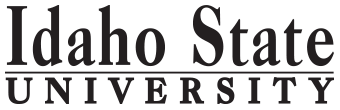 Graduate Program of StudyDegree: Degree: Degree: Degree: Degree: Major: Major: Major: Major: Major: Major: Major: Major: STUDENT INFORMATIONSTUDENT INFORMATIONSTUDENT INFORMATIONSTUDENT INFORMATIONSTUDENT INFORMATIONSTUDENT INFORMATIONSTUDENT INFORMATIONSTUDENT INFORMATIONSTUDENT INFORMATIONSTUDENT INFORMATIONSTUDENT INFORMATIONSTUDENT INFORMATIONSTUDENT INFORMATIONName: Name: Name: Name: Name: Major advisor: Major advisor: Major advisor: Major advisor: Major advisor: Major advisor: Major advisor: Major advisor: Email: Email: Email: Email: Email: Committee members: , ,,,Committee members: , ,,,Committee members: , ,,,Committee members: , ,,,Committee members: , ,,,Committee members: , ,,,Committee members: , ,,,Committee members: , ,,,Phone number: Phone number: Phone number: Phone number: Phone number: Committee members: , ,,,Committee members: , ,,,Committee members: , ,,,Committee members: , ,,,Committee members: , ,,,Committee members: , ,,,Committee members: , ,,,Committee members: , ,,,Bengal ID: Bengal ID: Bengal ID: Bengal ID: Bengal ID: Committee members: , ,,,Committee members: , ,,,Committee members: , ,,,Committee members: , ,,,Committee members: , ,,,Committee members: , ,,,Committee members: , ,,,Committee members: , ,,,Expected Graduation Date:   	Expected Graduation Date:   	Expected Graduation Date:   	Expected Graduation Date:   	Expected Graduation Date:   	GFR: GFR: GFR: GFR: GFR: GFR: GFR: GFR: Date:  Date:  Date:  Date:  Date:  Catalog year: Catalog year: Catalog year: Catalog year: Catalog year: Catalog year: Catalog year: Catalog year: DEGREE PROGRAM COURSESDEGREE PROGRAM COURSESDEGREE PROGRAM COURSESDEGREE PROGRAM COURSESDEGREE PROGRAM COURSESDEGREE PROGRAM COURSESDEGREE PROGRAM COURSESDEGREE PROGRAM COURSESDEGREE PROGRAM COURSESDEGREE PROGRAM COURSESDEGREE PROGRAM COURSESDEGREE PROGRAM COURSESDEGREE PROGRAM COURSESPrefix/NumTitleTitleTitleCreditsCreditsSemesterYearYearGradeGradeInstitutionInstitutionGeneral RequirementsGeneral RequirementsGeneral RequirementsGeneral RequirementsGeneral RequirementsGeneral RequirementsGeneral RequirementsGeneral RequirementsGeneral RequirementsGeneral RequirementsGeneral RequirementsGeneral RequirementsGeneral RequirementsCMP 6601Communication & Media StudiesCommunication & Media StudiesCommunication & Media Studies33CMP 6630Seminar:Seminar:Seminar:33CMP 6630Seminar:Seminar:Seminar:33CMP 6630Seminar:Seminar:Seminar:3333Additional graduate-level CMP courses or other graduate-level (12-15 cr)Additional graduate-level CMP courses or other graduate-level (12-15 cr)Additional graduate-level CMP courses or other graduate-level (12-15 cr)Additional graduate-level CMP courses or other graduate-level (12-15 cr)Additional graduate-level CMP courses or other graduate-level (12-15 cr)Additional graduate-level CMP courses or other graduate-level (12-15 cr)Additional graduate-level CMP courses or other graduate-level (12-15 cr)Additional graduate-level CMP courses or other graduate-level (12-15 cr)Additional graduate-level CMP courses or other graduate-level (12-15 cr)Additional graduate-level CMP courses or other graduate-level (12-15 cr)Additional graduate-level CMP courses or other graduate-level (12-15 cr)Additional graduate-level CMP courses or other graduate-level (12-15 cr)Additional graduate-level CMP courses or other graduate-level (12-15 cr)CMP 5587Rhetorical Theory (required for GTAs)Rhetorical Theory (required for GTAs)Rhetorical Theory (required for GTAs)CMP 5588Rhetorical Criticism (or)Rhetorical Criticism (or)Rhetorical Criticism (or)CMP 5509Communication InquiryCommunication InquiryCommunication InquiryGraduate Degree Paper (3 cr) or Thesis (6 cr)Graduate Degree Paper (3 cr) or Thesis (6 cr)Graduate Degree Paper (3 cr) or Thesis (6 cr)Graduate Degree Paper (3 cr) or Thesis (6 cr)Graduate Degree Paper (3 cr) or Thesis (6 cr)Graduate Degree Paper (3 cr) or Thesis (6 cr)Graduate Degree Paper (3 cr) or Thesis (6 cr)Graduate Degree Paper (3 cr) or Thesis (6 cr)Graduate Degree Paper (3 cr) or Thesis (6 cr)Graduate Degree Paper (3 cr) or Thesis (6 cr)Graduate Degree Paper (3 cr) or Thesis (6 cr)Graduate Degree Paper (3 cr) or Thesis (6 cr)Graduate Degree Paper (3 cr) or Thesis (6 cr)Thesis  / Non-Thesis Thesis  / Non-Thesis Thesis  / Non-Thesis Thesis  / Non-Thesis ( At least 15 credits must be at 6600-level)( At least 15 credits must be at 6600-level)( At least 15 credits must be at 6600-level)( At least 15 credits must be at 6600-level)( At least 15 credits must be at 6600-level)( At least 15 credits must be at 6600-level)( At least 15 credits must be at 6600-level)( At least 15 credits must be at 6600-level)( At least 15 credits must be at 6600-level)Notes: (Substitutes/Waivers/Notes – Add additional pages as needed)Notes: (Substitutes/Waivers/Notes – Add additional pages as needed)Notes: (Substitutes/Waivers/Notes – Add additional pages as needed)Notes: (Substitutes/Waivers/Notes – Add additional pages as needed)Notes: (Substitutes/Waivers/Notes – Add additional pages as needed)Notes: (Substitutes/Waivers/Notes – Add additional pages as needed)Notes: (Substitutes/Waivers/Notes – Add additional pages as needed)Notes: (Substitutes/Waivers/Notes – Add additional pages as needed)Notes: (Substitutes/Waivers/Notes – Add additional pages as needed)Notes: (Substitutes/Waivers/Notes – Add additional pages as needed)Notes: (Substitutes/Waivers/Notes – Add additional pages as needed)Notes: (Substitutes/Waivers/Notes – Add additional pages as needed)Notes: (Substitutes/Waivers/Notes – Add additional pages as needed)Student SignatureAdvisor SignatureGraduate Program Director Student SignatureAdvisor SignatureGraduate Program Director Student SignatureAdvisor SignatureGraduate Program Director Department Chair (If Applicable)Dean (If Required by College)Dean of Graduate SchoolDepartment Chair (If Applicable)Dean (If Required by College)Dean of Graduate SchoolDepartment Chair (If Applicable)Dean (If Required by College)Dean of Graduate SchoolDepartment Chair (If Applicable)Dean (If Required by College)Dean of Graduate SchoolDepartment Chair (If Applicable)Dean (If Required by College)Dean of Graduate SchoolDepartment Chair (If Applicable)Dean (If Required by College)Dean of Graduate SchoolDepartment Chair (If Applicable)Dean (If Required by College)Dean of Graduate SchoolStudent SignatureAdvisor SignatureGraduate Program Director Student SignatureAdvisor SignatureGraduate Program Director Student SignatureAdvisor SignatureGraduate Program Director Department Chair (If Applicable)Dean (If Required by College)Dean of Graduate SchoolDepartment Chair (If Applicable)Dean (If Required by College)Dean of Graduate SchoolDepartment Chair (If Applicable)Dean (If Required by College)Dean of Graduate SchoolDepartment Chair (If Applicable)Dean (If Required by College)Dean of Graduate SchoolDepartment Chair (If Applicable)Dean (If Required by College)Dean of Graduate SchoolDepartment Chair (If Applicable)Dean (If Required by College)Dean of Graduate SchoolDepartment Chair (If Applicable)Dean (If Required by College)Dean of Graduate SchoolTotal CreditsTotal Credits30Student SignatureAdvisor SignatureGraduate Program Director Student SignatureAdvisor SignatureGraduate Program Director Student SignatureAdvisor SignatureGraduate Program Director Department Chair (If Applicable)Dean (If Required by College)Dean of Graduate SchoolDepartment Chair (If Applicable)Dean (If Required by College)Dean of Graduate SchoolDepartment Chair (If Applicable)Dean (If Required by College)Dean of Graduate SchoolDepartment Chair (If Applicable)Dean (If Required by College)Dean of Graduate SchoolDepartment Chair (If Applicable)Dean (If Required by College)Dean of Graduate SchoolDepartment Chair (If Applicable)Dean (If Required by College)Dean of Graduate SchoolDepartment Chair (If Applicable)Dean (If Required by College)Dean of Graduate School500 Level500 LevelStudent SignatureAdvisor SignatureGraduate Program Director Student SignatureAdvisor SignatureGraduate Program Director Student SignatureAdvisor SignatureGraduate Program Director Department Chair (If Applicable)Dean (If Required by College)Dean of Graduate SchoolDepartment Chair (If Applicable)Dean (If Required by College)Dean of Graduate SchoolDepartment Chair (If Applicable)Dean (If Required by College)Dean of Graduate SchoolDepartment Chair (If Applicable)Dean (If Required by College)Dean of Graduate SchoolDepartment Chair (If Applicable)Dean (If Required by College)Dean of Graduate SchoolDepartment Chair (If Applicable)Dean (If Required by College)Dean of Graduate SchoolDepartment Chair (If Applicable)Dean (If Required by College)Dean of Graduate School600 Level600 LevelStudent SignatureAdvisor SignatureGraduate Program Director Student SignatureAdvisor SignatureGraduate Program Director Student SignatureAdvisor SignatureGraduate Program Director Department Chair (If Applicable)Dean (If Required by College)Dean of Graduate SchoolDepartment Chair (If Applicable)Dean (If Required by College)Dean of Graduate SchoolDepartment Chair (If Applicable)Dean (If Required by College)Dean of Graduate SchoolDepartment Chair (If Applicable)Dean (If Required by College)Dean of Graduate SchoolDepartment Chair (If Applicable)Dean (If Required by College)Dean of Graduate SchoolDepartment Chair (If Applicable)Dean (If Required by College)Dean of Graduate SchoolDepartment Chair (If Applicable)Dean (If Required by College)Dean of Graduate School700 Level700 LevelStudent SignatureAdvisor SignatureGraduate Program Director Student SignatureAdvisor SignatureGraduate Program Director Student SignatureAdvisor SignatureGraduate Program Director Department Chair (If Applicable)Dean (If Required by College)Dean of Graduate SchoolDepartment Chair (If Applicable)Dean (If Required by College)Dean of Graduate SchoolDepartment Chair (If Applicable)Dean (If Required by College)Dean of Graduate SchoolDepartment Chair (If Applicable)Dean (If Required by College)Dean of Graduate SchoolDepartment Chair (If Applicable)Dean (If Required by College)Dean of Graduate SchoolDepartment Chair (If Applicable)Dean (If Required by College)Dean of Graduate SchoolDepartment Chair (If Applicable)Dean (If Required by College)Dean of Graduate SchoolTransferTransferGRADUATE SCHOOL REVIEW ONLYGRADUATE SCHOOL REVIEW ONLYGRADUATE SCHOOL REVIEW ONLYGRADUATE SCHOOL REVIEW ONLYGRADUATE SCHOOL REVIEW ONLYGRADUATE SCHOOL REVIEW ONLYGRADUATE SCHOOL REVIEW ONLYGRADUATE SCHOOL REVIEW ONLYGRADUATE SCHOOL REVIEW ONLYGRADUATE SCHOOL REVIEW ONLYGRADUATE SCHOOL REVIEW ONLYGRADUATE SCHOOL REVIEW ONLYGRADUATE SCHOOL REVIEW ONLY